MODELO DE STICKERS PARA URNAS:La medida aprox. es 24cm por 7cm; de alta adherencia, con fondo blanco y el número del circuito impreso en color negro con caracteres grandes.
 MODELO DE STICKERS PARA MALETAS: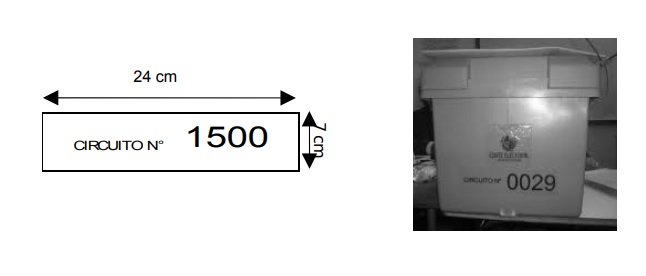 Para adherencia en la manija al juntarse ambos extremos del sticker; medida aprox. es 25cm por 5cm; impresión espejada.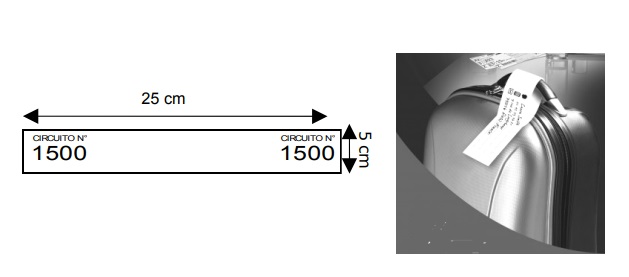 